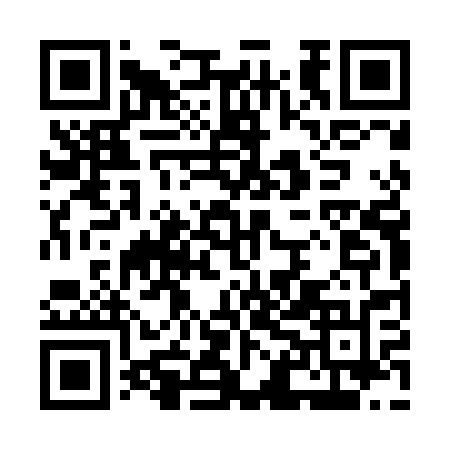 Ramadan times for Pradno, PolandMon 11 Mar 2024 - Wed 10 Apr 2024High Latitude Method: Angle Based RulePrayer Calculation Method: Muslim World LeagueAsar Calculation Method: HanafiPrayer times provided by https://www.salahtimes.comDateDayFajrSuhurSunriseDhuhrAsrIftarMaghribIsha11Mon4:204:206:2012:063:545:535:537:4512Tue4:184:186:1712:053:555:555:557:4713Wed4:154:156:1512:053:575:575:577:4914Thu4:124:126:1212:053:595:595:597:5115Fri4:094:096:1012:054:006:016:017:5416Sat4:074:076:0712:044:026:026:027:5617Sun4:044:046:0512:044:036:046:047:5818Mon4:014:016:0212:044:056:066:068:0019Tue3:583:586:0012:034:066:086:088:0220Wed3:553:555:5712:034:086:106:108:0521Thu3:533:535:5512:034:096:126:128:0722Fri3:503:505:5212:034:116:146:148:0923Sat3:473:475:5012:024:126:166:168:1124Sun3:443:445:4712:024:146:186:188:1425Mon3:413:415:4512:024:156:206:208:1626Tue3:383:385:4212:014:176:216:218:1927Wed3:353:355:4012:014:186:236:238:2128Thu3:313:315:3712:014:206:256:258:2329Fri3:283:285:3512:004:216:276:278:2630Sat3:253:255:3212:004:236:296:298:2831Sun4:224:226:301:005:247:317:319:311Mon4:194:196:271:005:257:337:339:332Tue4:164:166:2512:595:277:357:359:363Wed4:124:126:2312:595:287:367:369:384Thu4:094:096:2012:595:297:387:389:415Fri4:064:066:1812:585:317:407:409:446Sat4:024:026:1512:585:327:427:429:467Sun3:593:596:1312:585:347:447:449:498Mon3:563:566:1012:585:357:467:469:529Tue3:523:526:0812:575:367:487:489:5510Wed3:493:496:0512:575:377:507:509:57